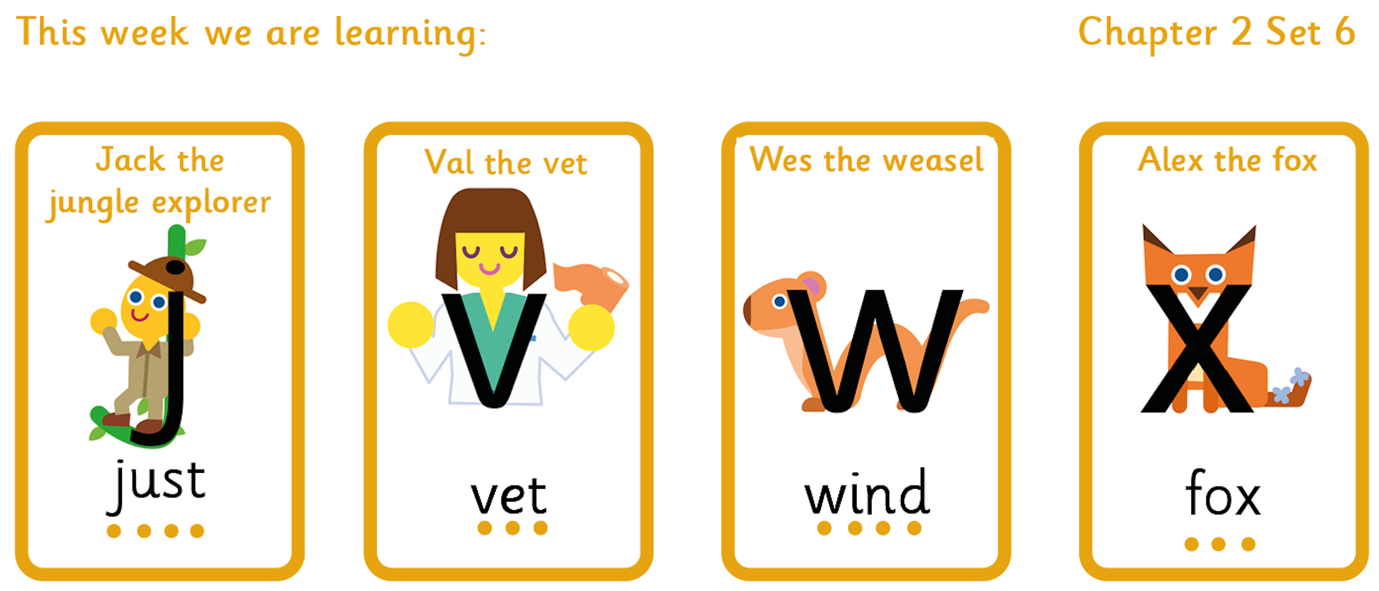 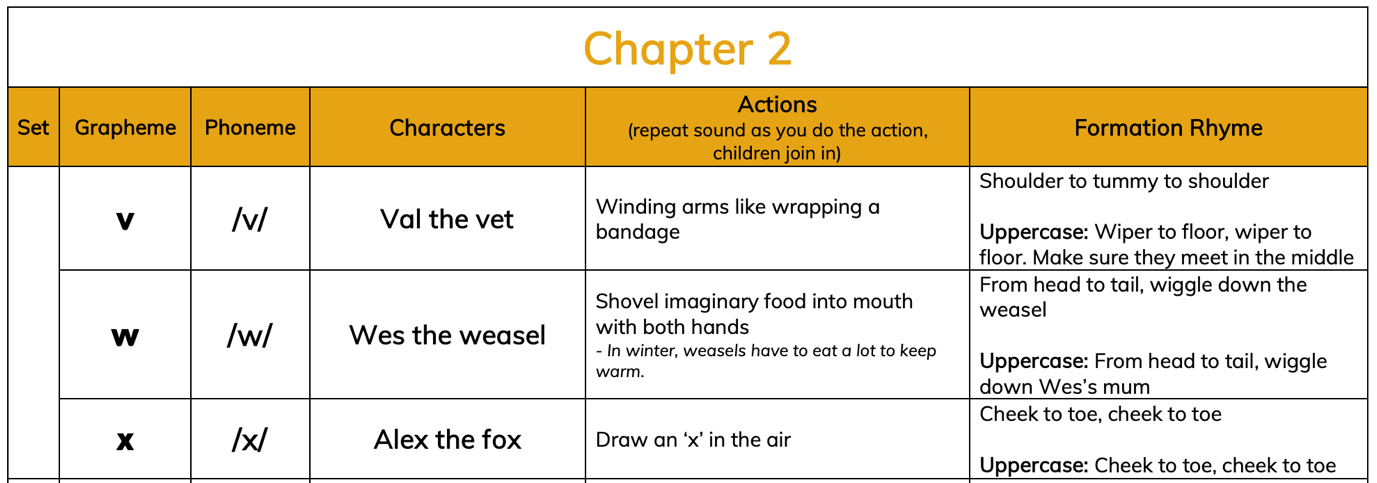 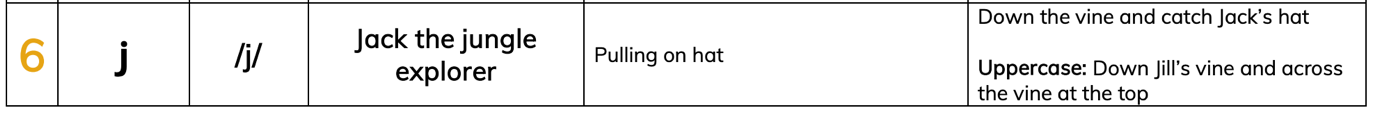 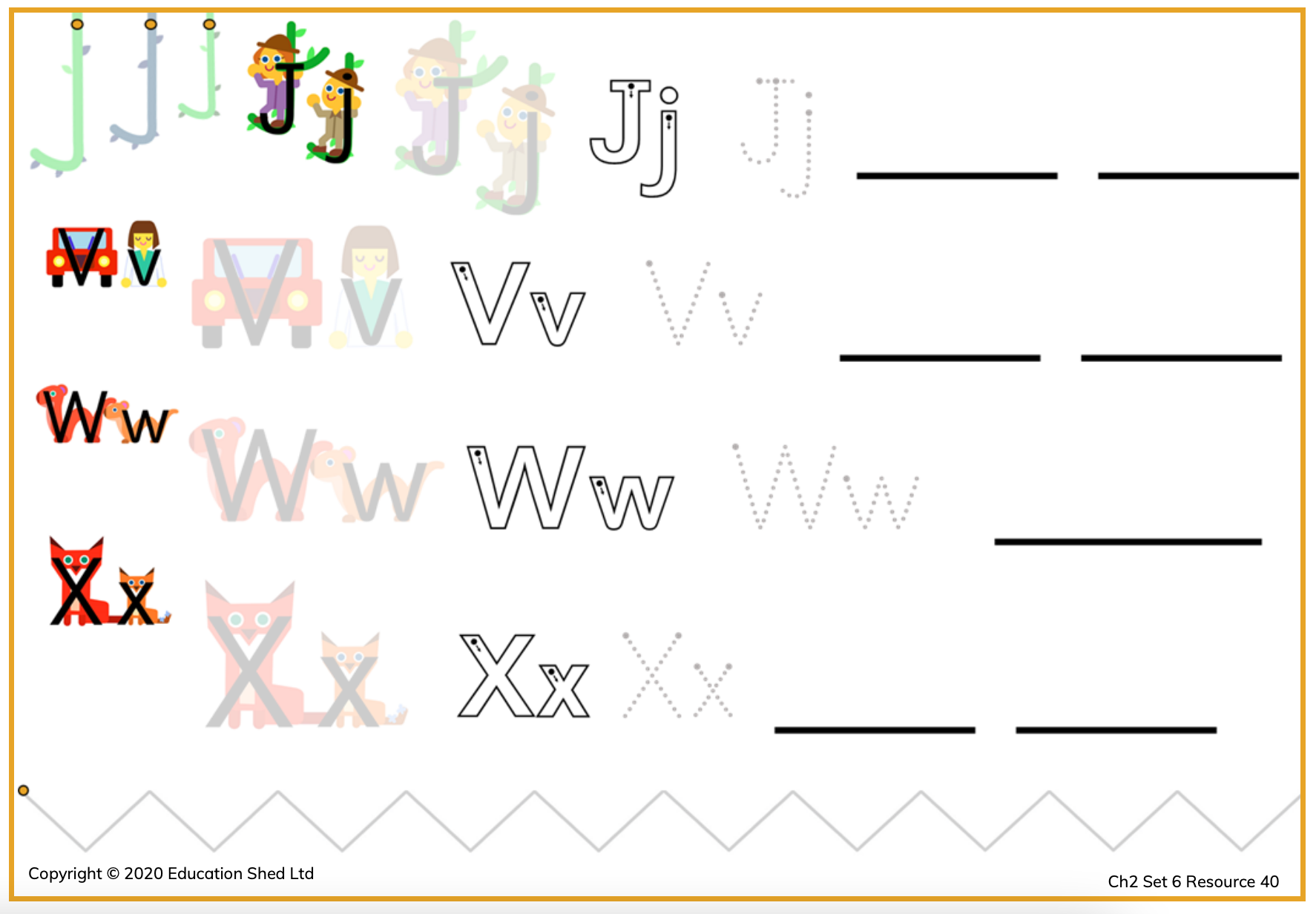 Tricky words to recognise by sightTricky words to recognise by sightWords to sound out and blendWords to sound out and blendItodonotheintoofgosofanwetjamvestvanwinfunwestjumpjetboxnext